Resultados generalesSe espera que los alumnos de Lengua y Literatura en Inglés de 10.º grado sean evaluados en 50 competencias para 10 Elementos Esenciales. El alumno ha dominado 27 competencias durante el año.En general, el dominio de Lengua y Literatura en Inglés del alumno se encuentra en la segunda de las cuatro categorías de rendimiento: cercano al objetivo. Las competencias específicas que el alumno ha logrado dominar y las que no ha logrado se pueden encontrar en el Perfil de aprendizaje del alumno.en desarrollo	cercano al objetivodentro del objetivo	avanzadoÁreaLos gráficos de barras resumen el porcentaje de competencias que se han dominado por área. Las áreas consisten en grupos de Elementos Esenciales, o estándares de contenido, relacionados entre sí. No todos los alumnos se evalúan para todas las competencias debido a la disponibilidad de contenido en los diferentes niveles para cada estándar. Encontrará más información sobre el dominio del alumno de las competencias por área en el Perfil de aprendizaje.ELA.C1.2: Construir la comprensión de un textoELA.C1.3: Integrar ideas e información de un texto 73%11 de 15 competencias dominadasPágina 1 de 6Para obtener más información y recursos, visite https://dynamiclearningmaps.org/states.© The University of Kansas. Todos los derechos reservados. Solo con fines educativos. Queda prohibida su utilización con fines comerciales o de otro tipo sin autorización. “Dynamic Learning Maps” es una marca comercial de la Universidad de Kansas.Perfil de rendimiento, continuaciónELA.C2.1: Utilizar la escritura para comunicarse30%6 de 20 competencias dominadasELA.C2.2: Integrar ideas e información en la escritura60%6 de 10 competencias dominadasPágina 2 de 6 Para obtener más información y recursos, visite https://dynamiclearningmaps.org/states.A continuación, se resume el rendimiento del alumno en relación con los Elementos Esenciales de Lengua y Literatura en Inglés de 10.o grado. Esta información se basa en todas las pruebas de Dynamic Learning Maps (DLM) que realizó el alumno durante el año escolar 2023-2024. Durante el año escolar 2023-2024, el 10.º grado tuvo 19 Elementos Esenciales en 4 áreas disponibles para la enseñanza. El 10.o grado tuvo un número mínimo requerido para la evaluación de 10 Elementos Esenciales. Se evaluó al alumno en 10 Elementos Esenciales en 4 de las 4 áreas.La demostración del dominio de un nivel durante la evaluación supone el dominio de todos los niveles anteriores en los Elementos Esenciales. Esta tabla describe qué competencias demostró su hijo/a en la evaluación y cómo se comparan esas competencias con las expectativas para el nivel de grado escolar.Niveles dominados este año        No hay evidencia de dominio para este Elemento Esencial        Elemento Esencial no evaluado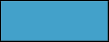 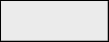 Este informe tiene como objetivo servir como una fuente de evidencia en un proceso de planificación en materia de enseñanza.  Los resultados combinan todas las respuestas de los ítems del año académico completo. Debido a que su hijo/a puede demostrar conocimientos y competencias de manera diferente en distintos entornos, es posible que los resultados de dominio estimados que se muestran aquí no representen completamente lo que su hijo/a sabe y puede hacer.Para obtener más información y recursos, visite https://dynamiclearningmaps.org/states.© The University of Kansas. Todos los derechos reservados. Solo con fines educativos. Queda prohibida su utilización con fines comerciales o de otro tipo sin autorización. “Dynamic Learning Maps” es una marca comercial de la Universidad de Kansas.	Página 3 de 6Nivel de dominioNivel de dominioNivel de dominioNivel de dominioNivel de dominioÁreaElemento Esencial1(Precursor inicial)2(Precursor distal)3(Precursor proximal)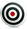 4(Objetivo)5(Sucesor)ELA.C1.2ELA.EE.RL.9-10.1Identificar detalles concretos en un relato conocidoResponder preguntas haciendo referencia a un textoCitar evidencia textual que respalda la información explícita en el textoDiferenciar entre citas explícitas e implícitasDeterminar el significado explícito de un texto narrativoELA.C1.2ELA.EE.RL.9-10.2Identificar la secuencia progresiva en rutinas habitualesIdentificar la idea principalIdentificar los detalles relacionados con el argumento de un relatoRelatar con detalles varios acontecimientos que forman parte del argumentoRelatar los principales acontecimientos relacionados con el argumentoELA.C1.2ELA.EE.RL.9-10.4Identificar palabras descriptivasIdentificar las palabras o frases para completar una oración literalDeterminar el significado de frases hechas y figuras retóricasDeterminar el significado de palabras y frasesDeterminar el significado y el impacto de palabras y frasesELA.C1.2ELA.EE.RI. 9-10.1Identificar detalles concretos en un texto informativo conocidoIdentificar detalles concretos en un texto informativoCitar evidencia textual que respalda la información implícitaDiferenciar entre citas de información explícita e implícitaCitar la evidencia que muestre el significado específico de un textoÁreaElemento EsencialNivel de dominioNivel de dominioNivel de dominioNivel de dominioNivel de dominioÁreaElemento Esencial1(Precursor inicial)2(Precursor distal)3(Precursor proximal)4(Objetivo)5(Sucesor)ELA.C1.2ELA.EE.RI.9-10.2Identificar detalles concretos en un texto informativoIdentificar detalles relevantes para el tema de un textoResumir un texto informativo conocidoIdentificar los detalles clave que respaldan la idea centralRespaldar el significado implícito y explícito con detallesELA.C1.2ELA.EE.RI.9-10.5Identificar palabras descriptivasCompletar el significado de una oraciónDeterminar el significado connotativo de palabras y frasesDeterminar el significado figurativo de palabras y frasesDeterminar cómo influyen las palabras y frases en el significado de un textoELA.C1.2ELA.EE.RI. 9-10.5Sacar conclusiones a partir del conocimiento de una categoríaResponder preguntas con qué y quiénIdentificar detalles claveIdentificar la evidencia que respalda una afirmación Distinguir entre las afirmaciones que están basadas en evidencias y las que noELA.C1.2ELA.EE.RI.9-10.8Comprender la diferencia de perspectivaIdentificar los puntos de un autorIdentificar la evidencia que respalda una afirmación Analizar un argumento y determinar la evidencia que lo sustentaDeterminar cómo la estructura respalda las afirmacionesELA.C1.2ELA.EE.L.9-10.4.aIdentificar objetos conocidos mediante palabras que describen sus propiedadesIdentificar la definición de las palabrasIdentificar las palabras que faltan utilizando el contexto de la oraciónUtilizar pistas semánticas para identificar el significado de las palabrasUtilizar pistas semánticas para identificar el significado de una fraseELA.C1.2ELA.EE.L.9-10.5.bSacar conclusiones a partir del conocimiento de una categoríaIdentificar los múltiples significados de una palabraIdentificar el significado de palabras polisémicas utilizando pistas del contextoIdentificar el significado deseado en palabras polisémicasComprender cómo las palabras con varios significados pueden dar lugar al humorÁreaElemento EsencialNivel de dominioNivel de dominioNivel de dominioNivel de dominioNivel de dominioÁreaElemento Esencial1(Precursor inicial)2(Precursor distal)3(Precursor proximal)4(Objetivo)5(Sucesor)ELA.C1.3ELA.EE.RL.9-10.3Comprender los subgrupos dentro de las categoríasIdentificar los sentimientos de los personajes en un relato conocidoDescribir rasgos de carácter internos y externosDeterminar cómo cambia o evoluciona un personajeIdentificar cambios en los personajes, marcos narrativos y acontecimientosELA.C1.3ELA.EE.RL.9-10.5Identificar la secuencia de acontecimientosIdentificar el principio y final de un relatoIdentificar los elementos narrativos que cambianIdentificar las desviaciones del orden cronológico en un textoComprender cómo influye la estructura en el significadoELA.C1.3ELA.EE.RI.9-10.3Identificar acciones en rutinas habitualesDeterminar qué acontecimiento es el primeroIdentificar las relaciones entre detalles concretosDeterminar la relación lógica entre los detallesIdentificar cómo cambian los detalles a lo largo del textoELA.C2.1ELA.EE.L.9-10.2.cIdentificar la primera letra del propio nombreUtilizar las letras para crear palabrasRepresentar con una letra el sonido inicial de una palabraEscribir correctamente palabras monosilábicas de manera convencional y fonéticaEscribir correctamente las palabras irregularesELA.C2.1ELA.EE.W.9-10.2.cProducir un mensaje de dos palabrasUnir dos o más palabras al escribirEscribir un pensamiento completoEscribir oraciones simples con una gramática correctaEscribir oraciones compuestas con una gramática correctaELA.C2.1ELA.EE.W.9-10.2.dComprender que los subgrupos están dentro de categorías generalesReconocer palabras específicas de un ámbitoEscribir con vocabulario específico de un ámbitoUtilizar vocabulario específico de un ámbito para reforzar las afirmacionesUtilizar palabras académicas en la redacción informativaELA.C2.1ELA.EE.W.9-10.2.fIdentificar el final de una rutina habitualProducir un final universalEscribir una frase de conclusiónEscribir la conclusión de un textoEscribir una conclusión relevanteNivel de dominioNivel de dominioNivel de dominioNivel de dominioNivel de dominioÁreaElemento Esencial1(Precursor inicial)2(Precursor distal)3(Precursor proximal)4(Objetivo)5(Sucesor)Elemento Esencial1(Precursor inicial)2(Precursor distal)3(Precursor proximal)4(Objetivo)5(Sucesor)ELA.C2.2ELA.EE.W.9-10.2.aResponder preguntas de sí/noIdentificar un tema y redactar un mensaje con un hechoPresentar y transmitir información sobre un temaPresentar y escribir con claridad sobre un temaPresentar un tema con claridad para transmitir informaciónELA.C2.2ELA.EE.W.9-10.2.bIdentificar palabras funcionales para describir sustantivosIdentificar palabras por categoría para describir sustantivosEscribir uno o varios hechos o detalles sobre un temaDesarrollar un tema con hechos o detallesUtilizar la información adecuada para desarrollar un tema